July 6, 2021	In Re:	C-2020-3023129(SEE ATTACHED LIST)Glen Riddle Station, LP 
v. 
Sunoco Pipeline, LPService/Reliability Issues

Rescheduled/Evidentiary Hearings Change Notice	This is to inform you that the Rescheduled Call-In Telephonic Evidentiary Hearings on the above captioned case have been, changed from Call-In Telephonic hearings to Zoom Video hearings and have been, rescheduled to 9:00 a.m.	Please see the highlighted changes: Type:		Zoom Video Evidentiary Hearings Dates:		Wednesday, July 7th & Monday, July 12th and Tuesday, July 13th, 2021Time:		9:00 a.m. – all daysPresiding:	Deputy Chief Administrative Law Judge Joel H. Cheskis
		Phone: 717.787.1399 	Fax: 717.787.0481	To participate in the Zoom Evidentiary hearings please use the links, meeting IDs and passcodes below:	Hearing Day 1, Wednesday, July 7	https://us02web.zoom.us/j/89740137620	Meeting ID: 897 4013 7620	Passcode: 856646	Hearing Days 2 and 3, Monday, July 12 and Tuesday, July 13	https://us02web.zoom.us/j/87645142746	Meeting ID: 876 4514 2746	Passcode: 115156	If you have any hearing exhibits to which you will refer during the hearing, one (1) copy must be, emailed to the Presiding Officer at jcheskis@pa.gov  and one (1) copy each must be sent to every other party.  All copies must be received at least five (5) business days before the hearing.	You must email the Presiding Officer with a copy of ANY document you file in this case.	Individuals representing themselves are not required to be represented by an attorney.  All others (corporation, partnership, association, trust or governmental agency or subdivision) must be, represented by an attorney.  An attorney representing you should file a Notice of Appearance before the scheduled hearing date.	If you require an interpreter to participate in the hearings, we will make every reasonable effort to have an interpreter present.  Please call the scheduling office at the Public Utility Commission at least ten (10) business days prior to your hearing to submit your request.Scheduling Office:  717.787.1399AT&T Relay Service number for persons who are deaf or hearing-impaired:  1.800.654.5988	The PUC offers a free e-Filing Subscription Service.  This service allows a user to file documents electronically and receive an automatic email notification whenever a document is added, removed, or changed on the PUC website in a specific case.For information and to subscribe to this service, visit the PUC’s website at: https://www.puc.pa.gov/filing-resources/efiling/cc:  calendar fileC-2020-3023129 - GLEN RIDDLE STATION, LP v. SUNOCO PIPELINE, LPRevised July 6, 2021
SAMUEL W. CORTES ESQUIRE
ASHLEY BEACH ESQUIRE
FOX ROTHSCHILD, LLP
747 CONSTITUTION DRIVE
SUITE 100
EXTON PA  19341
610.458.4966
610.458.7500
scortes@foxrothschild.comabeach@foxrothschild.comAccepts eService
(Representing Glenn Riddle Station, LP)DIANA A. SILVA ESQUIRE
MANKO, GOLD, KATCHER & FOX, LLP
401 CITY AVE
SUITE 901
BALA CYNWYD PA  19004
484.430.2347
dsilva@mankogold.comAccepts eService(Representing Sunoco Pipeline, LP)WHITNEY E. SNYDER ESQUIRE
THOMAS J. SNISCAK ESQUIRE 
BRYCE R. BEARD ESQUIRE 
KEVIN J. MCKEON ESQUIRE
HAWKE, MCKEON AND SNISCAK, LLP
100 N 10TH STREET
HARRISBURG PA  17101
717.236.1300
wesnyder@hmslegal.comtjsniscak@hmslegal.combrbeard@hmslegal.comkjmckeon@hmslegal.comAccepts eService
(Representing Sunoco Pipeline, LP)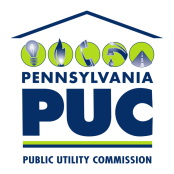  PUBLIC UTILITY COMMISSIONOffice Of Administrative Law Judge400 NORTH STREET, HARRISBURG, PA 17120IN REPLY PLEASE REFER TO OUR FILE